Supporting document for 7.1.1MEASURES INITIATED BY THE INSTITUION FOR THE PROMOTION OF GENDER EQUITY: Specific Facilities for WomenThis document contains information regarding specific facilities provided for women in terms of: 1. Links to various facilities as displayed on the college website 2. Safety and security 3. Counseling 4. Common Room5.CCTV camera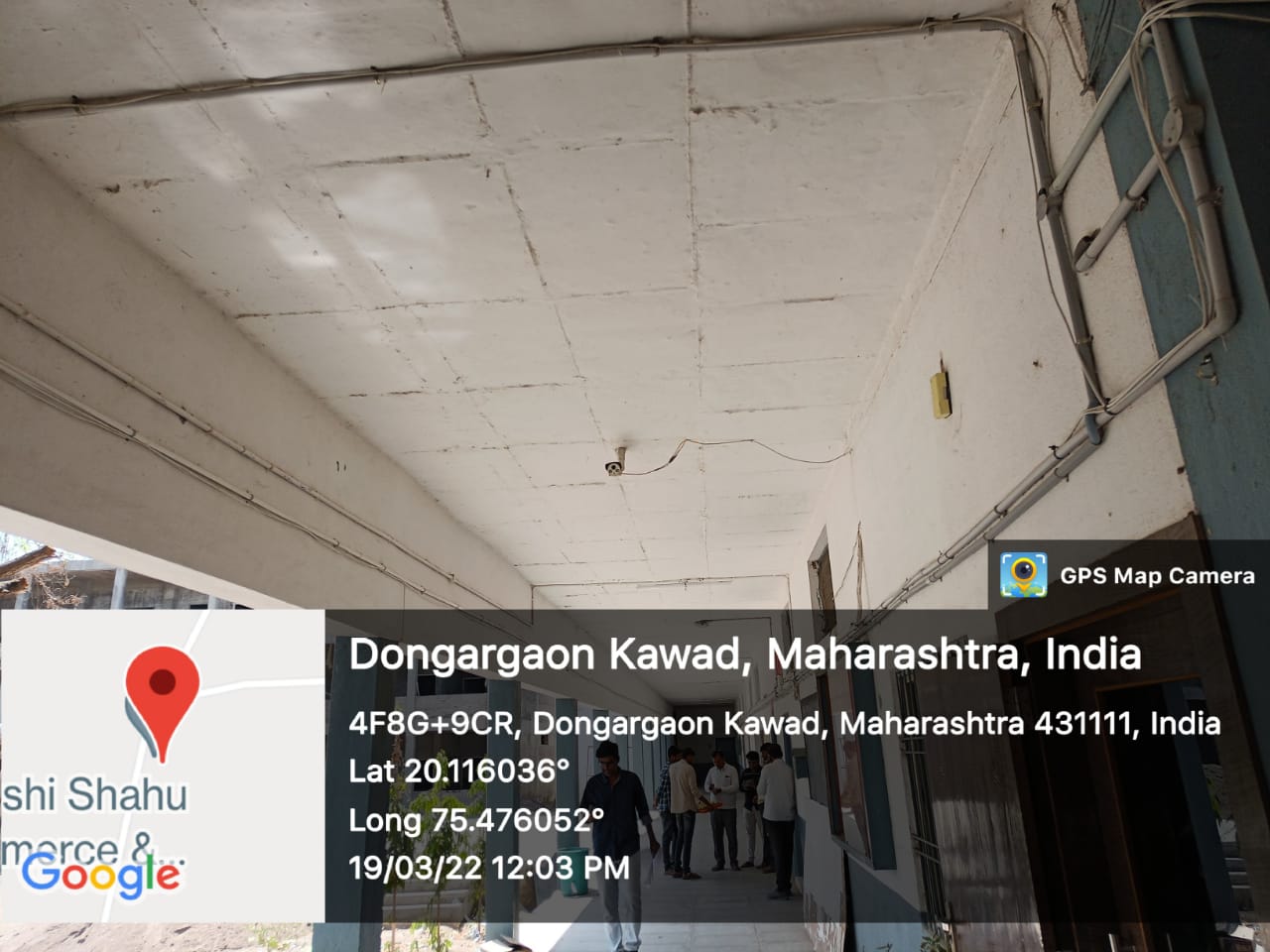 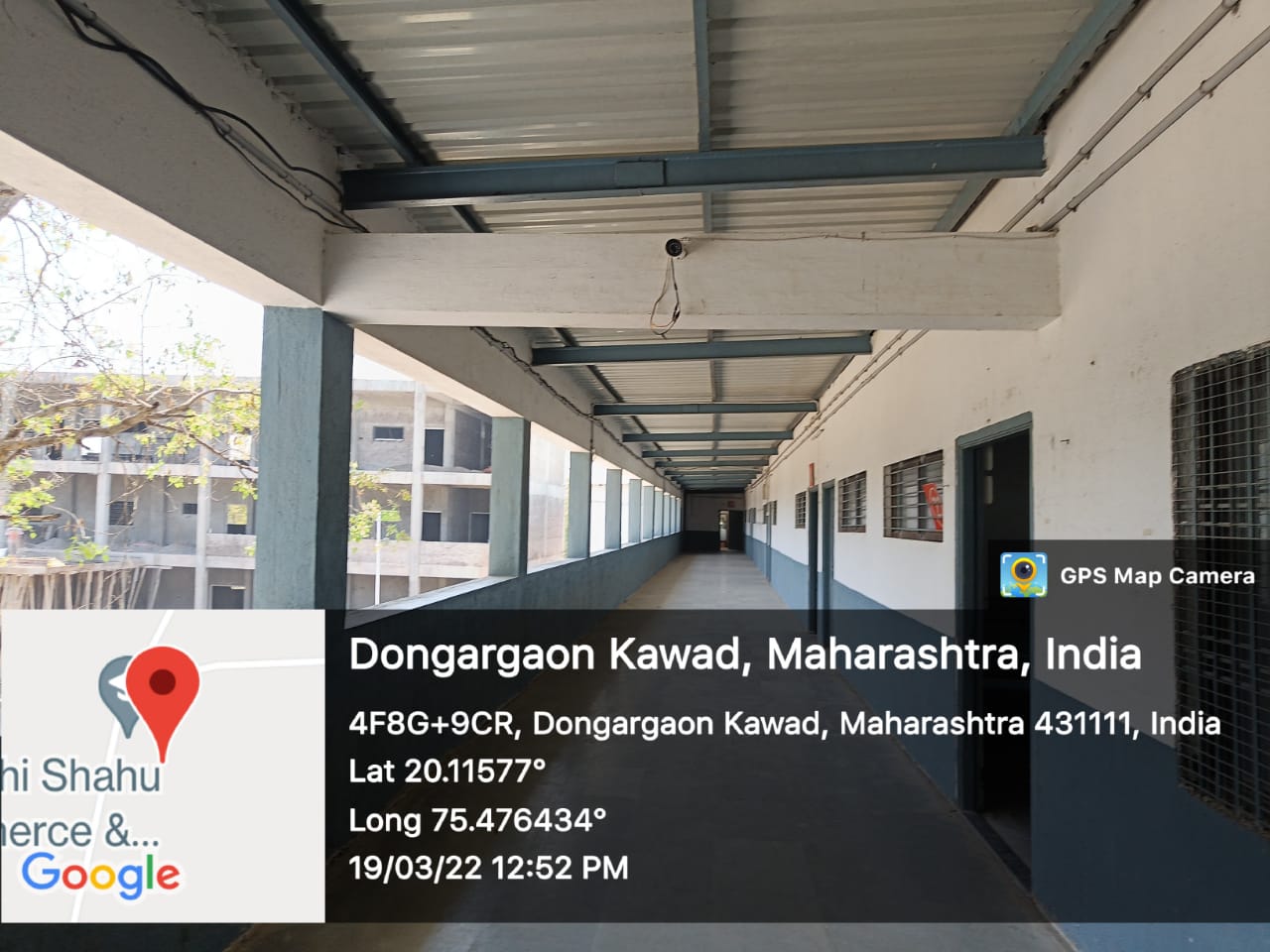 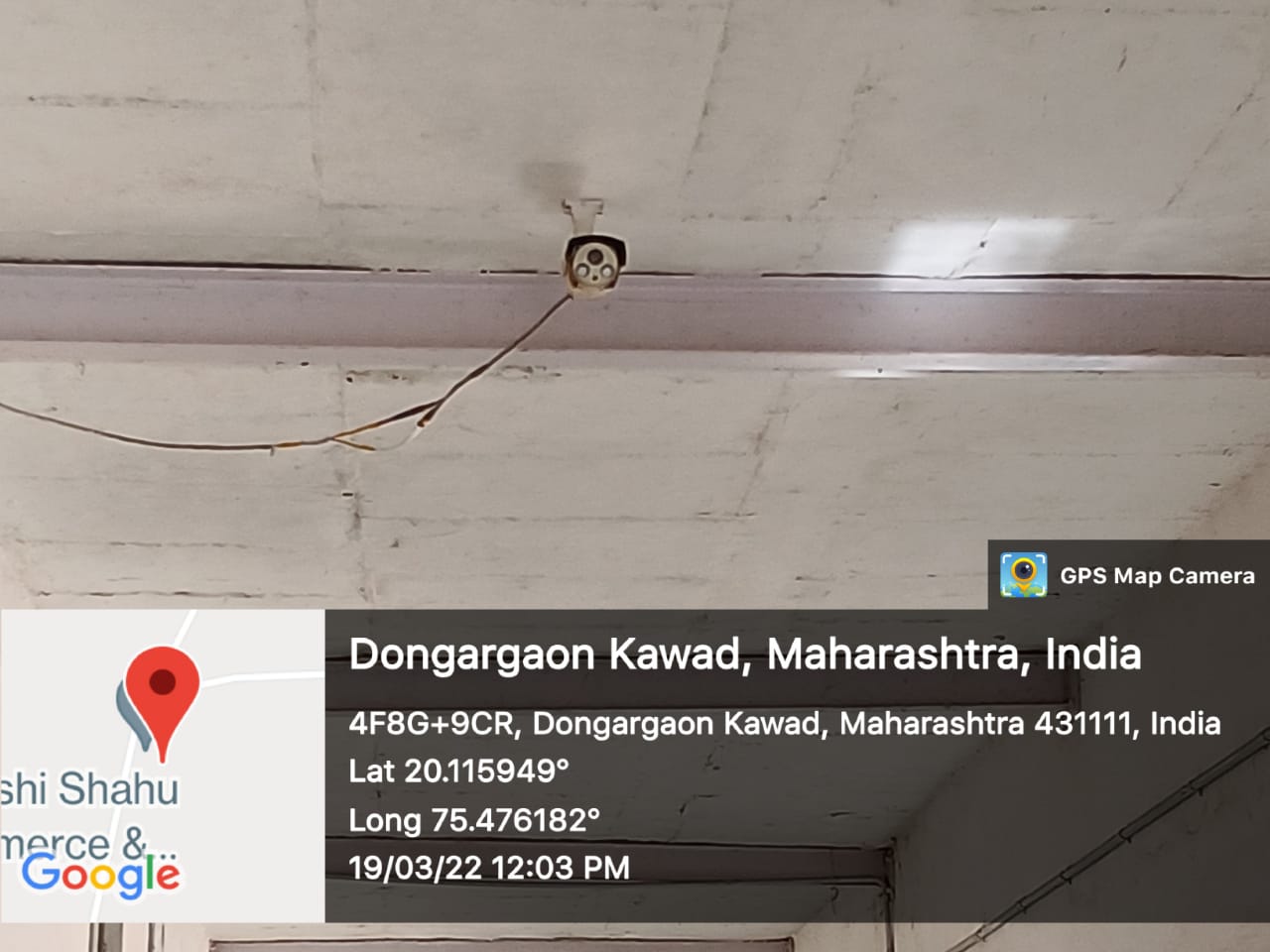 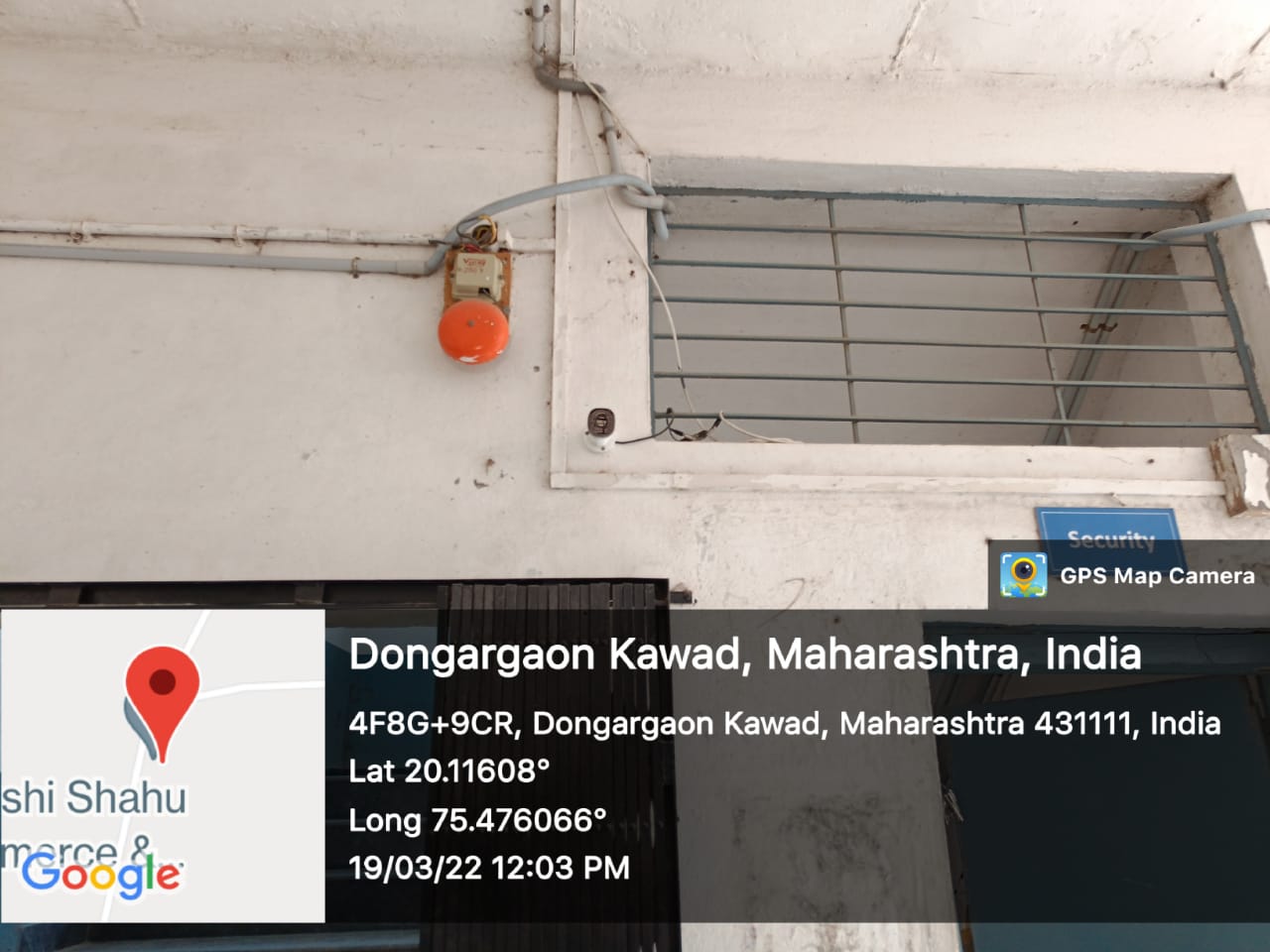 CCTV camera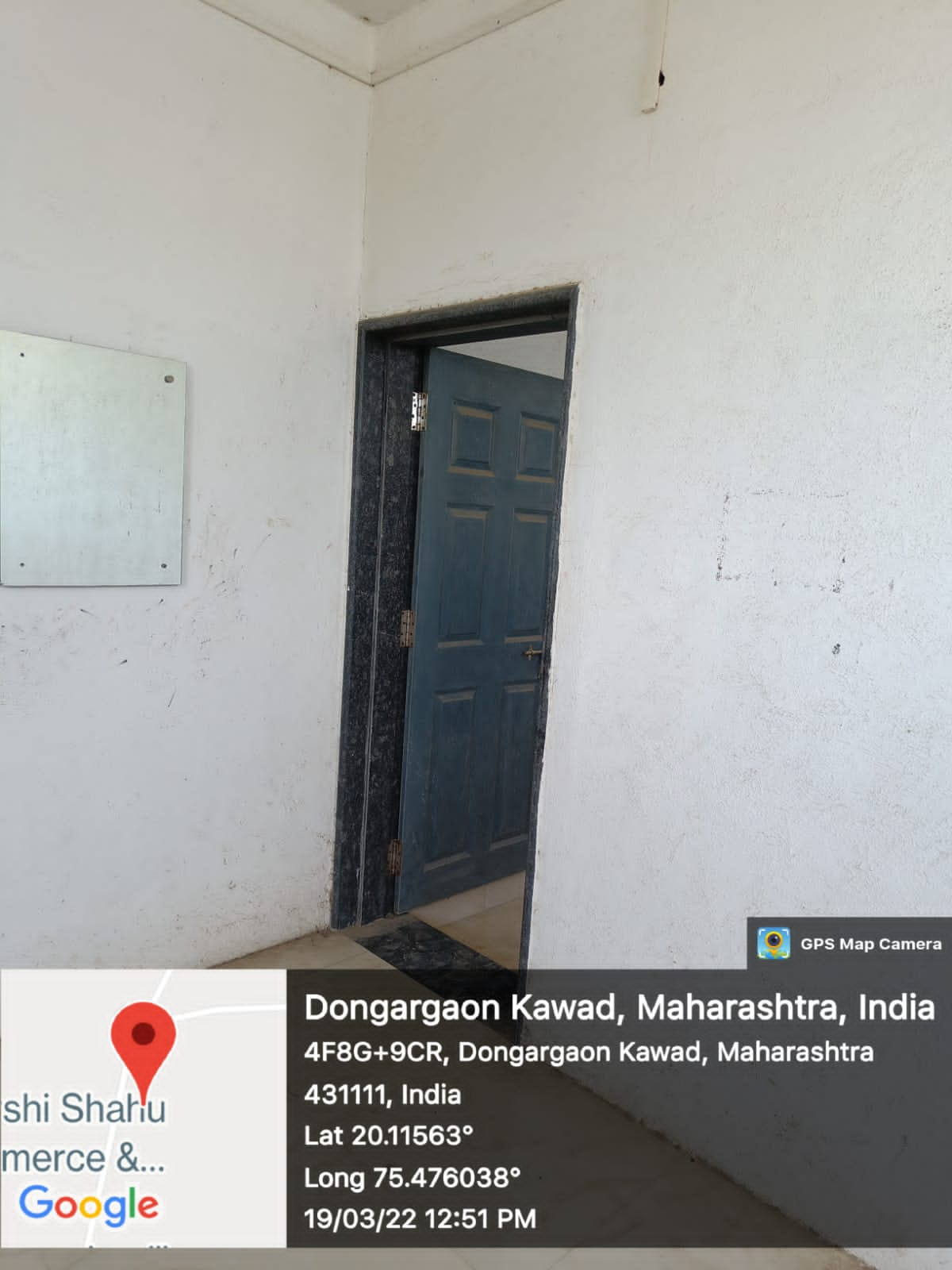 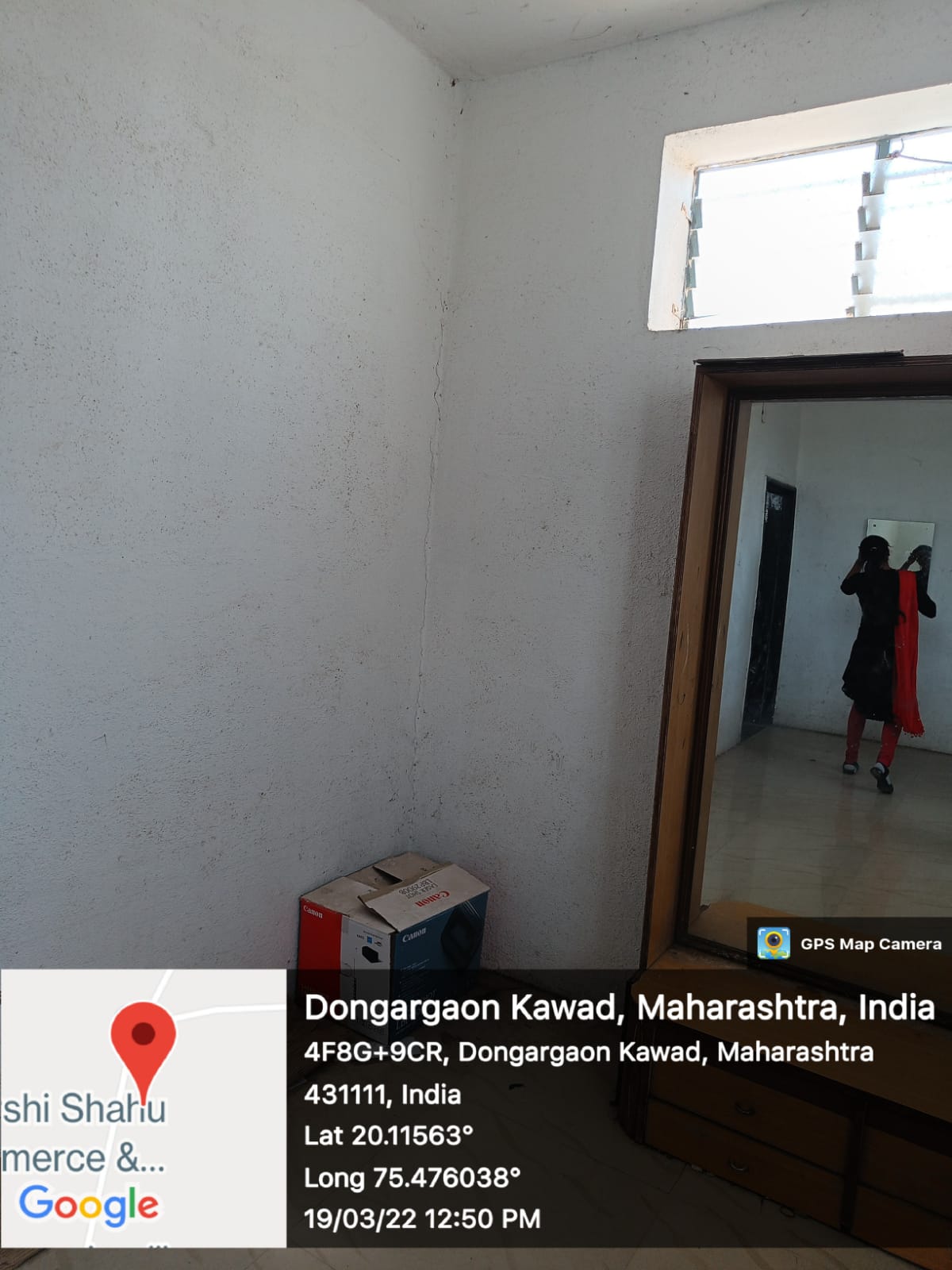 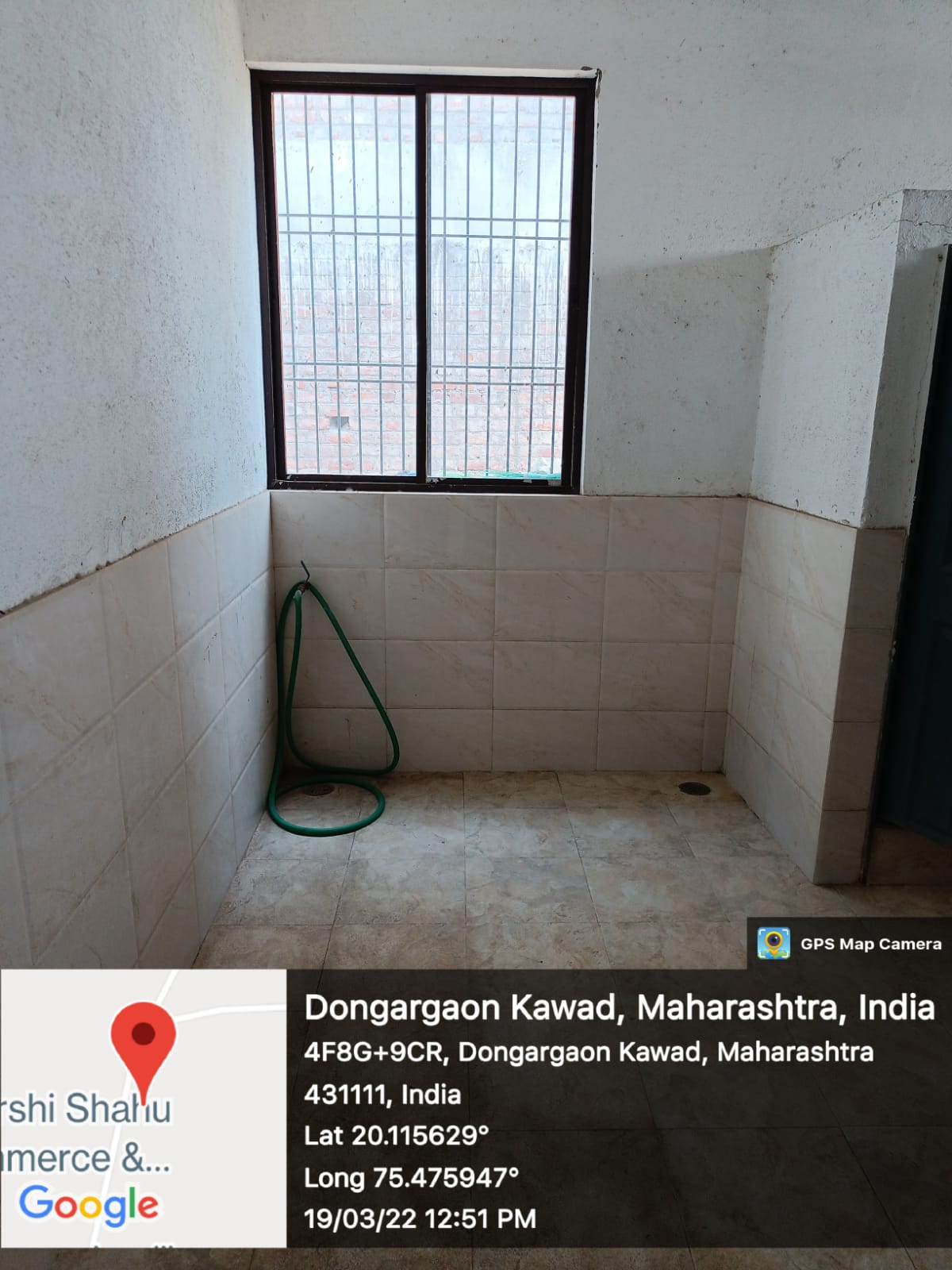 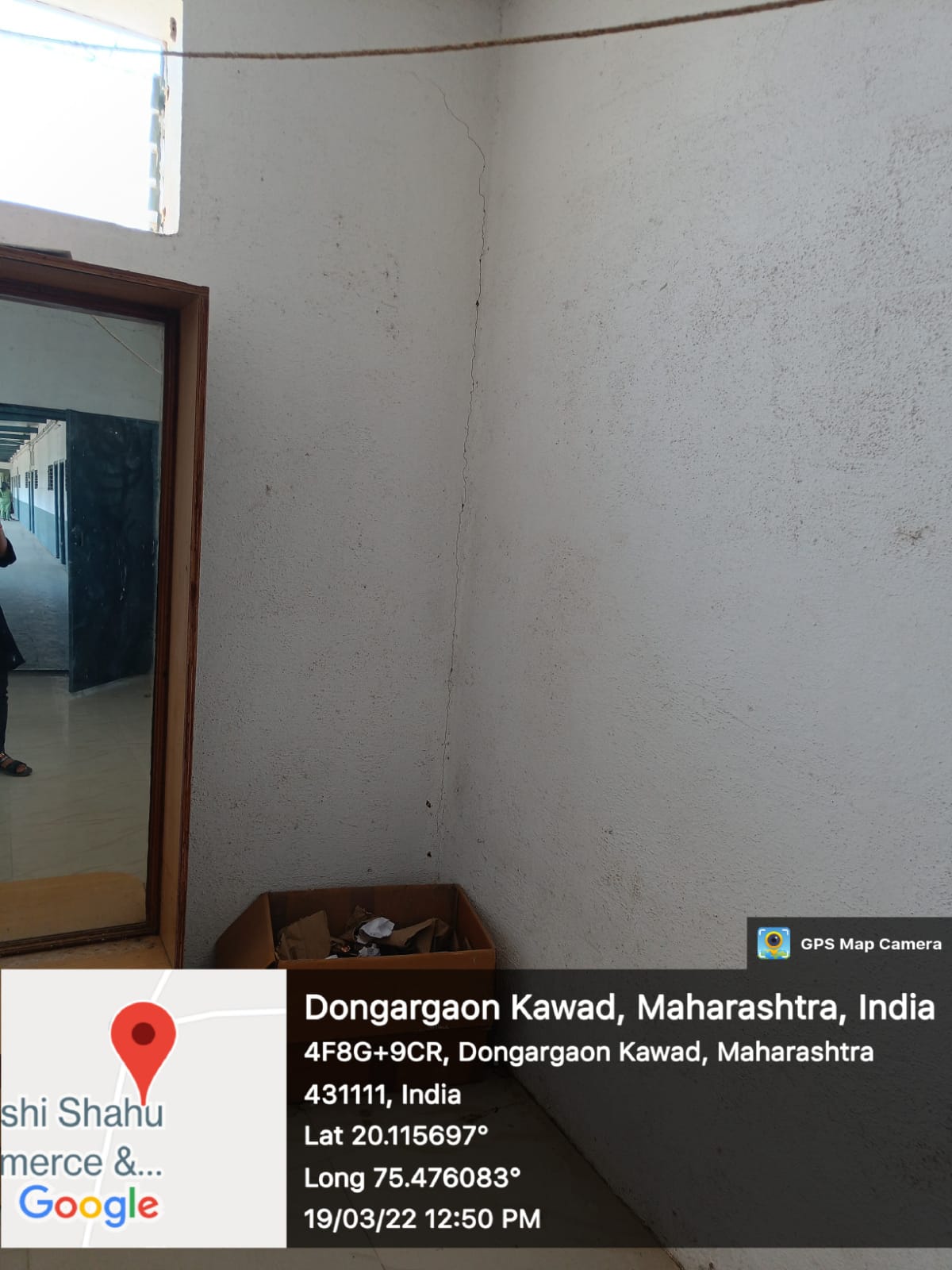 Ladies Common RoomWomen’s CellNOTICEAll the girls students here by informed we will conducting online mode meeting  of our women’s cell department on 20/08/2020 at  03:00 pm to 03:45pm.so please join it before 05 min.Committee members                                      Principal              (Dr. T. B. Dale)                                      (  Dr. S. b. jadhav)(DR.A.S.THALE)Discussion point in meetingDifficulties to learning online mode teaching.Make separate group for all girls students.To provide  inspirational videos greater persons current affair of daily news paper  on what’s up group.Students gives their name for remedial coaching classes.Some students have Exam related queries’.Women’s CellNOTICEAll the girls students here by informed we willconducting online mode meeting on 30/12/2020 at03:30 pm to 04:00pm for the occasion of  “Sawitribai phule jayanti”. On 03/01/20, we will  Planning for  Guest lecture ,students  Participation in singing Competitions to sing poems in online mode. So Please all students compulsory to join it.Committee members                         Principal(Dr. T. B. Dale)                               (  Dr. S. b. jadhav)(DR.A.S.THALE)Discussion points in meetingThe students gives their names for who are interesting to doing anchoring for our Progamme on 3jan 2022.The students give their name for participation in singing Competitions.The students give their name for vote of thanks of progamme.College library committee will provide online pdf book for students as per u r requestAlso college library committee will provide current affair in news paper in ur google classrooms.Women’s CellNOTICEAll the girls students here by informed that we will conducting meeting on 01/03/2021 for “International Women’s Day”  for celebrations on 08/03/2021,on that occasion we will plan to taking online mode “Essay writing competitions”. so please joining meeting online mode at02:30pm to 03:30 pm.Committee members                                                   Principal(Dr. T. B. Dale)                                               (  Dr. S. b. jadhav)(DR.A.S.THALE)Discussion point in meetingTopic for essay writing competitions.Timing limit for competitions.How to send essay on group.Which topic to take for competitions.Please arrange debit competitions for students request.